INDRA GANESAN COLLEGE OF ENGINEERING DEPARTEMENT OF INFORMATION TECHNOLOGY				UNIVERSITY QUESTIONSubject            :  Information Coding TechniqueSubject Code  :  IT1301Year/Sem        :  III /  VStaff Name     :  Tamilselvan Kaliyaperumal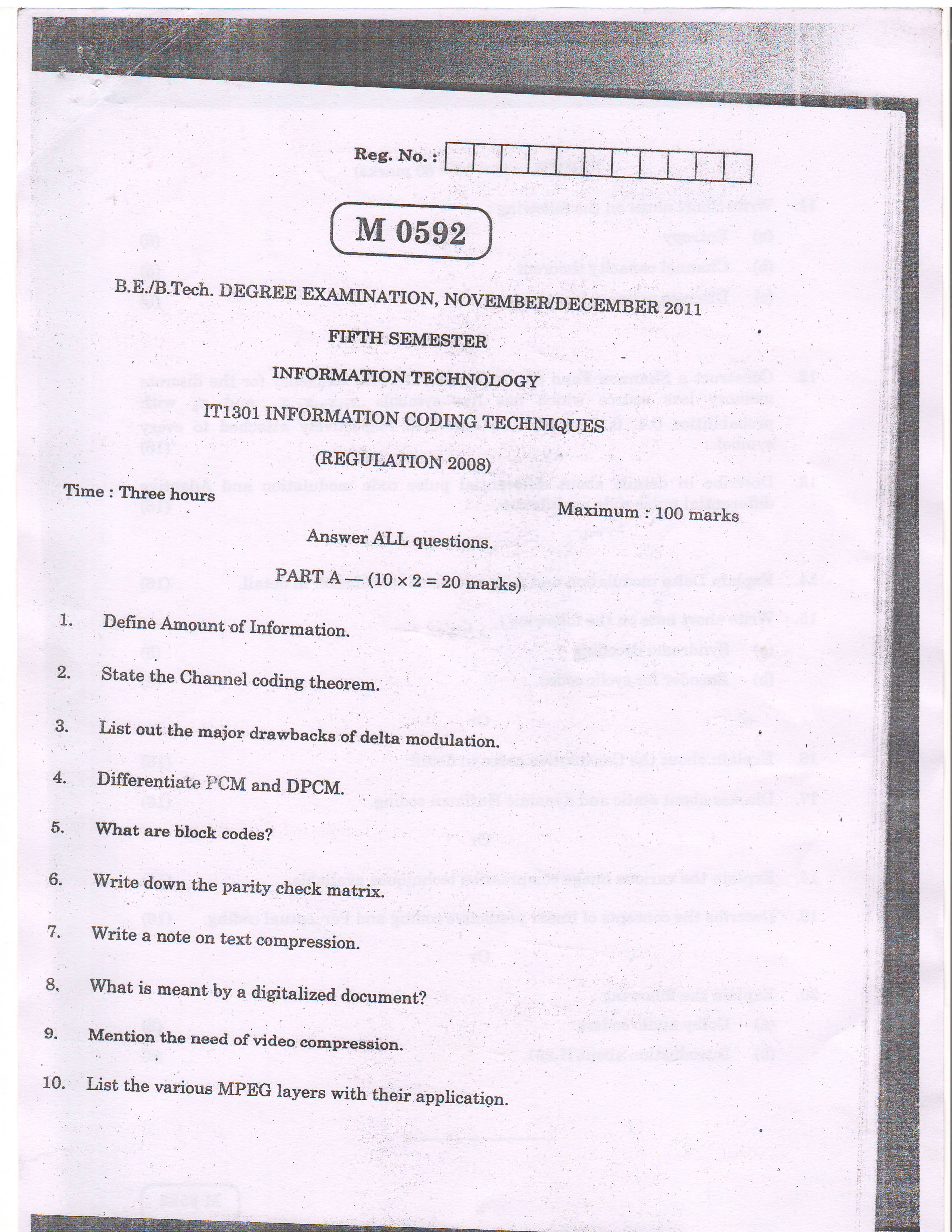 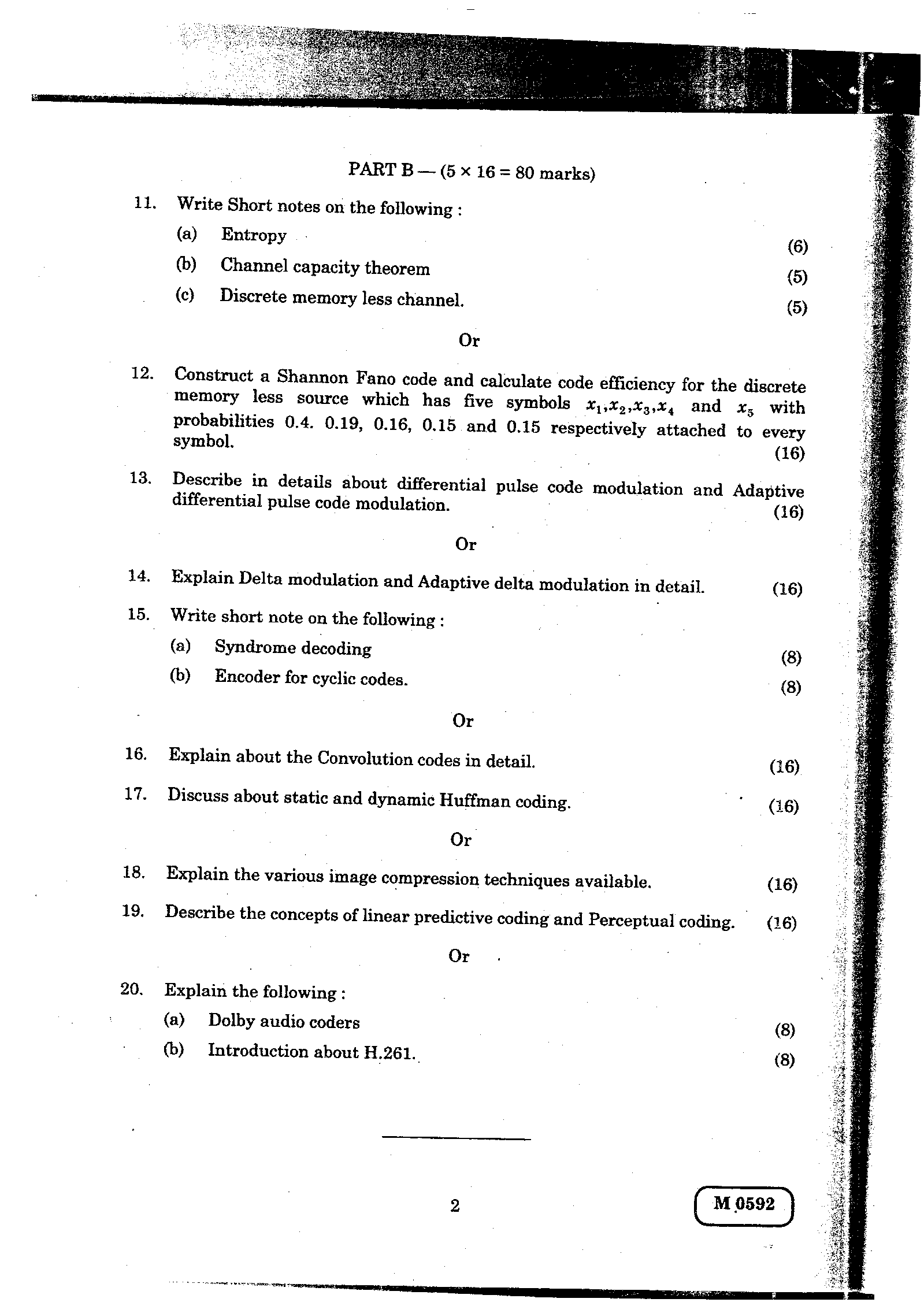 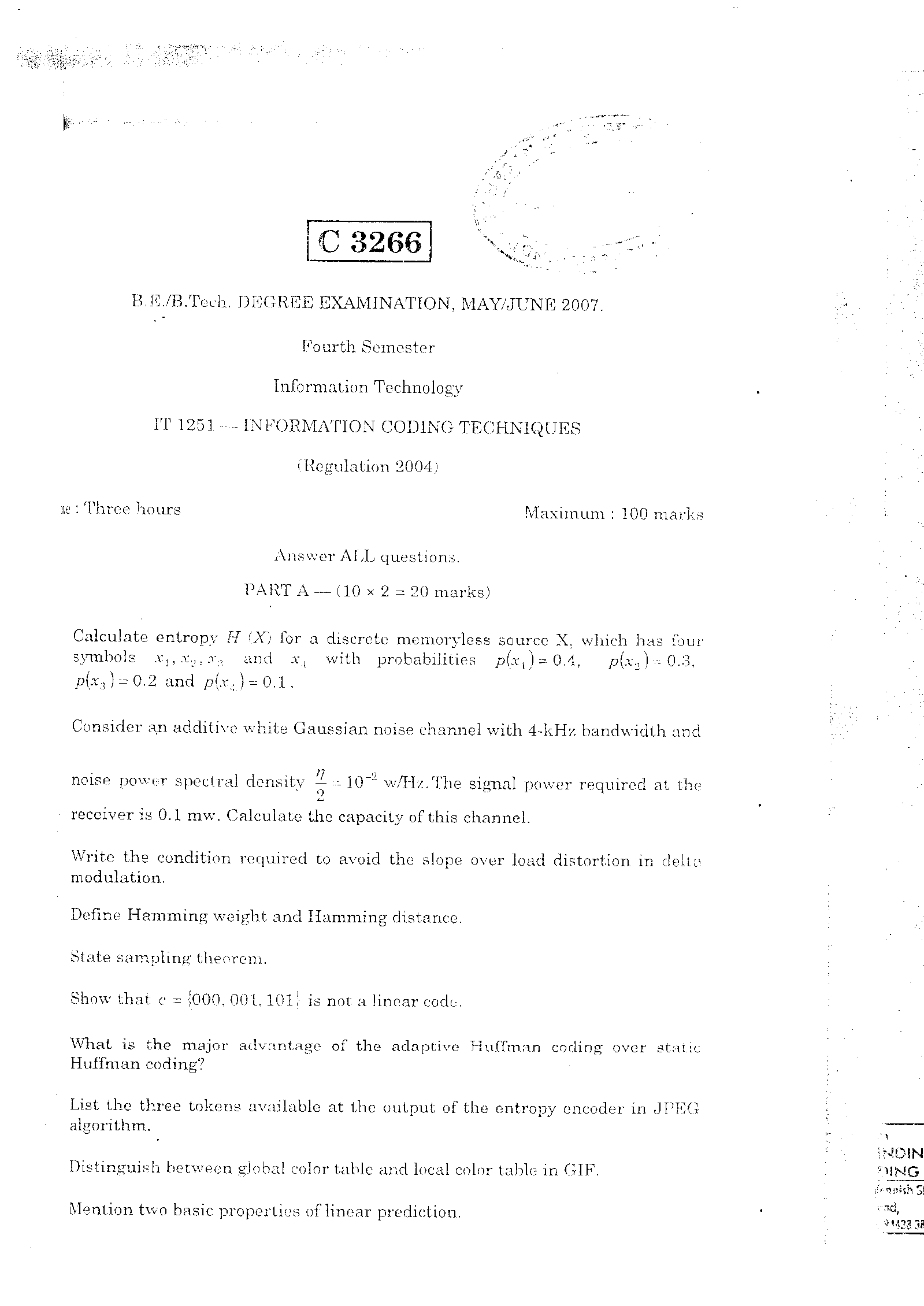 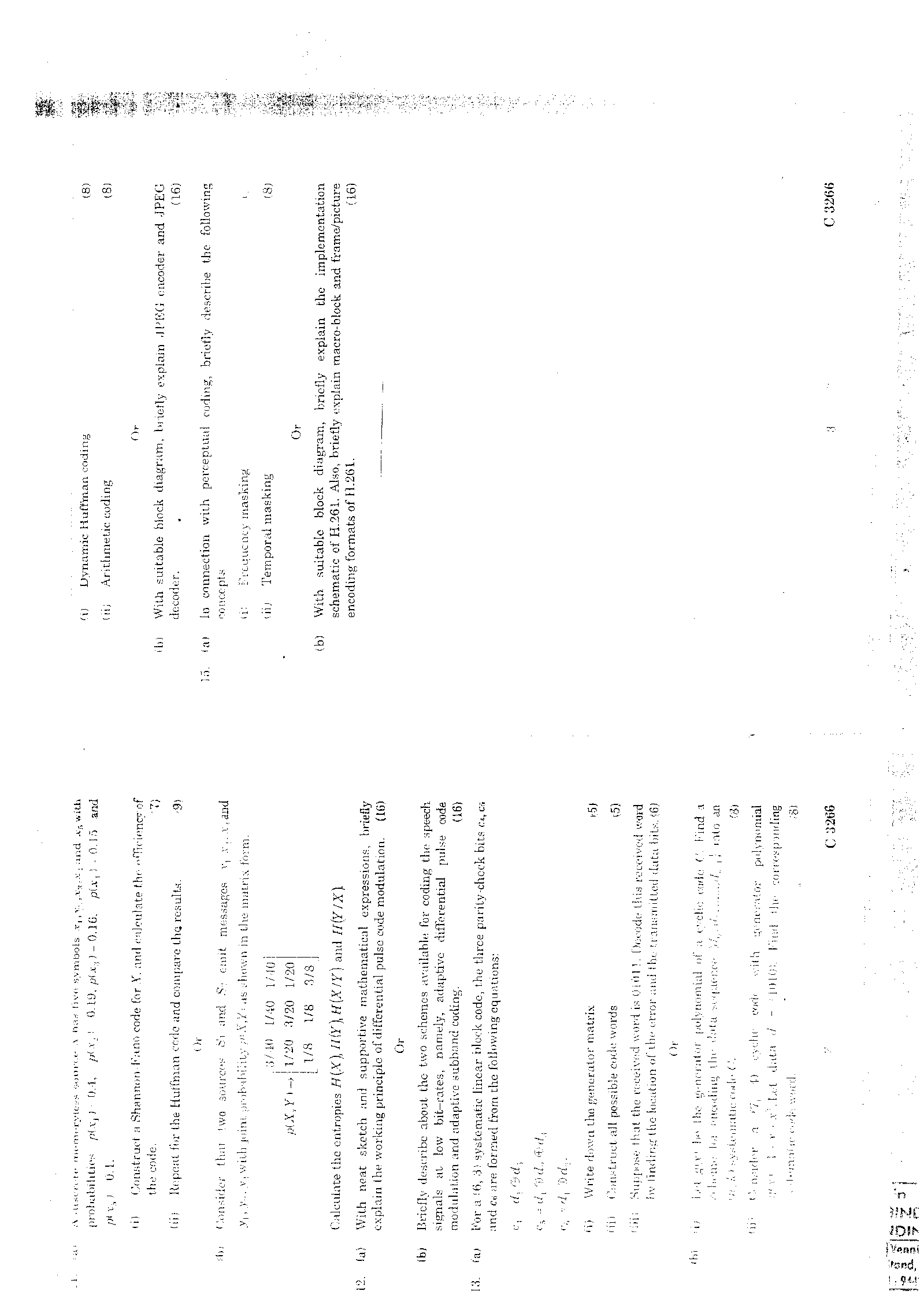 